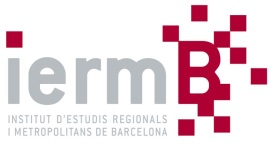 Reunió del Consell de Govern i de la Comissió Executiva del Consorci Institut d’Estudis Regionals i Metropolitans de Barcelona (IERMB) del dia 23 de març de 2022, a les 13:00 hores, per mitjà de  videoconferència. ORDRE DEL DIACONSELL DE GOVERN 1/22  _ COMISSIÓ EXECUTIVA 1/221.-	Presentació de la incorporació dels nous membres	_______________, Ajuntament de Barcelona.2.- 	Lectura i aprovació, si escau, de l’acta de la reunió anterior del Consell de Govern i de la Comissió Executiva celebrada el dia 10 de setembre de 2021.3.-	Informació sobre el Pla de treball 2022.4.-	Informació sobre el pressupost 2022 i la seva projecció.5.-	Informació sobre la liquidació del pressupost 2021.6.-	Aprovació, si escau, del conveni per renovar la cessió de dret d’ús del mòdul de recerca A de la Universitat Autònoma de Barcelona.7.- 	Aprovació, si escau, de la proposta de revisió del cànon de recerca / costos indirectes associats a l’activitat de recerca.8.- 	Aprovació, si escau, del procediment de sol·licitud de subvencions a la Generalitat de Catalunya i a la Diputació de Barcelona per donar suport al projecte Global Entrepreneurship Monitor (GEM) Catalunya, en les seves edicions 2021 i 2022.9.- 	Informació sobre el procés de revisió de la denominació de l’Institut i de la seva imatge corporativa.10.-	Precs i preguntes.